МБДОУ «Дубровский детский сад №7 «Тополёк»Проект «День рождения Деда Мороза»для детей младшей группы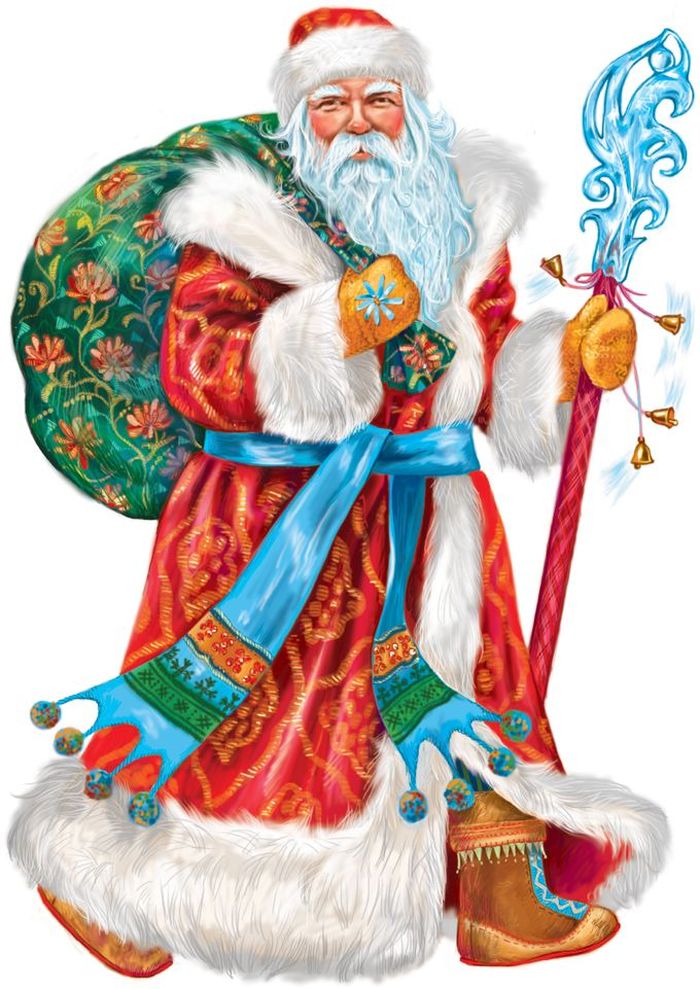 Составила : Сухарева Н.В.воспитатель младшей группых. Дубровский2021 гПроект: краткосрочный (с 11.11.2021 по 18.11.2021гг)Участники: дети младшей группы, воспитатель, родители.Тип проекта: информационно - практический – творческий.Актуальность проекта: В России официально празднуют день рождения Деда Мороза. Дату рождения Деда Мороза придумали сами дети, поскольку именно 18 ноября на его вотчине - в Великом Устюге - в свои права вступает настоящая зима, и ударяют морозы. Интересно, что в 1999 году Великий Устюг был официально назван родиной российского Деда Мороза. Особенно тщательно к этому празднику готовятся на родине именинника. В этот день открывается специальный почтовый ящик, в который можно опустить поздравление для Деда Мороза.Проблема: дети не знают, о том что у Деда Мороза есть День рождения. Появилась возможность приобщить детей к проявлению добрых чувств в атмосфере праздничного волшебства.Цель: ознакомление детей с праздником «День рождения Дедушки Мороза».Ресурсное обеспечение проекта:• Методический инструментарий;• Уголок сюжетно-ролевых игр;• Материально – техническое обеспечение (компьютер, проектор, экран, флешнакопитель);•Наглядный материал:- Презентация «Добрый Дедушка Мороз»;- Дед Мороз (объемная фигура);- Подборка художественной литературы, мультипликационных фильмов о Д. М.Задачи: познакомить детей с таким праздником как, День Рождения Деда Мороза; развивать фантазию, память и речь, воспитывать уважение к новогодним традициям; формировать дружеские отношения.Пути решения поставленных задач:Развитие познавательной деятельности дошкольников в ходе совместной практической деятельности с воспитателем и родителями.Осуществление в группе воспитательно-образовательного процесса по обозначенной теме.Обогащение активного словаря детей.Развитие связной речи.Достижение плодотворного результата по художественному творчеству детей в разных направлениях (рисунки, аппликация, лепка).Развитие детского творчества.Содержание проектаПредварительная работа.1. Подобрать методическую литературу по теме.2. Подобрать художественную литературу для чтения детям.3. Подобрать дидактический материал, наглядные пособия, видео ролики.4. Подобрать презентацию по теме.Работа с родителями.1. Папка передвижка «День рождение Дед Мороза: история и традиции праздника».Итоговое мероприятие.1.Коллективная работа: портрет Деда Мороза.Ожидаемые результаты: возникновение новых сказочных идей у детей при самостоятельной деятельности после проекта.Этапы работы.1. Подготовительный этап.Поисковая работа по подбору материала.Составление тематического плана.Подготовка материала и оборудования.2. Исследовательско -творческий этап.Участие детей в совместной игровой и практической деятельности. Проведение игр по теме.3. Заключительный этап.Выставка детских работ.Тематическое планирование по проекту.Образовательная деятельность.Социально-коммуникативное развитие.Беседа «Кто такой Дед Мороз?».Заучивание стихов о зиме, о Дед Морозе.Чтение «Снеговик почтовик», В. Сутеев.Художественно-эстетическое развитие.Рисование: «Зимние узоры».Лепка: «Угощение для Деда Мороза».Аппликация: «Портрет Деда Мороза».Слушание новогодних песен.Познавательное развитие.Просмотр презентации: «Добрый Дедушка Мороз», мультфильма фильма «Дед Мороз и лето».Рассматривание: объёмной фигурки Д. М.Физическое развитие.Подвижные игры:«Зима и лето»,«Веселая эстафета».Физкультминутка: «Снеговики».